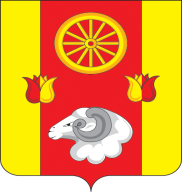 АДМИНИСТРАЦИЯКРАСНОПАРТИЗАНСКОГО  СЕЛЬСКОГО  ПОСЕЛЕНИЯПОСТАНОВЛЕНИЕ06.10.2023                                                №  157               п. КраснопартизанскийО результатах работы по проведениюинвентаризации сведений об адресахна территории Краснопартизанского сельского поселения  Во исполнение федерального закона Российской Федерации от 06.10.2003 № 131-ФЗ «Об общих принципах организации местного самоуправления в Российской Федерации», руководствуясь Федеральным законом Российской Федерации от 28.12.2014 № 443-ФЗ «О федеральной информационной адресной системе и о внесении изменений в Федеральный закон «Об общих принципах организации местного самоуправления в Российской Федерации», постановлением правительства Российской Федерации от 19.11.2014 № 1221 «Об утверждении Правил присвоения, изменения и аннулировании адресов», постановлением правительства Российской Федерации от 22.05.2015 № 492 « О составе сведений об адресах, размещаемых в государственном адресном реестре, порядке межведомственного взаимодействия оператора федеральной информационной адресной системы с органами  государственной власти и органами местного самоуправления при ведении государственного адресного реестра», Уставом муниципального образования Краснопартизанского сельского поселения, по результатам проведения анализа сведений об адресах, внесенных в ФИАС, относительно отсутствия адресов объектов недвижимости с целью упорядочения адресного хозяйства объектов недвижимости, ПОСТАНОВЛЯЮ: 1. Принять результаты проведенной инвентаризации адресных объектов на территории Краснопартизанского сельского поселения Ремонтненского района Ростовской области. 2. Внести информацию по отсутствующим  кадастровым номерам объектов недвижимого имущества, расположенным на территории Краснопартизанского сельского поселения Ремонтненского района Ростовской области в Федеральную информационную  адресную систему  (ФИАС) согласно  приложения. 3. Настоящее постановление вступает в силу с момента его принятия. 4. Контроль за исполнением настоящего постановления оставляю за собой.Глава Администрации Краснопартизанского сельского поселения	                      Б. А. МакаренкоПриложениек постановлению АдминистрацииКраснопартизанского сельского поселенияот 06.10.2023 № 157Перечень адресных объектов на территории Краснопартизанского сельского поселения, подлежащих внесению в ФИАС по результатам проведенной инвентаризации            1. Российская Федерация, Ростовская область, муниципальный район Ремонтненский, сельское поселение Краснопартизанское, поселок Краснопартизанский, улица Степная, дом 2,  кадастровый номер 61:32:0070101:1293 (Уникальный номер адреса объекта адресации в ГАР   23931c76-125e-4804-b2c2-13f455f6aa1b);            2. Российская Федерация, Ростовская область, муниципальный район Ремонтненский, сельское поселение Краснопартизанское, поселок Краснопартизанский, улица Степная, дом 4,  кадастровый номер 61:32:0070101:1167 (Уникальный номер адреса объекта адресации в ГАР  2f20d72a-2da8-45d4-92d2-74bcbdbc1f18);3. Российская Федерация, Ростовская область, муниципальный район Ремонтненский, сельское поселение Краснопартизанское, поселок Краснопартизанский, улица Степная, дом 39, кадастровый номер 61:32:0070101:1049 (Уникальный номер адреса объекта адресации в ГАР  ca54357a-a4dc-4574-99db-7bb43ca0b64b);4. Российская Федерация, Ростовская область, муниципальный район Ремонтненский, сельское поселение Краснопартизанское, поселок Краснопартизанский, улица Степная, дом 43, кадастровый номер 61:32:0070101:1172 (Уникальный номер адреса объекта адресации в ГАР  11062f5d-a81e-4e03-baaf-dc45a1bb895d);5. В связи с ошибочно внесенным кадастровым номером объекта адресации с адресом Российская Федерация, Ростовская область, муниципальный район Ремонтненский, сельское поселение Краснопартизанское, поселок Краснопартизанский, улица Степная, дом 5, квартира 2 с уникальным номером в ГАР  0594af80-7988-4ee4-b7d5-a94ebff02643 с  кадастровым номером 61:32070101:281 заменить номер на 61:32:0070101:514;6. В связи с ошибочно внесенным кадастровым номером объекта адресации с адресом Российская Федерация, Ростовская область, муниципальный район Ремонтненский, сельское поселение Краснопартизанское, поселок Краснопартизанский, улица Степная, дом 5, квартира 3 с уникальным номером в ГАР ddb5dac5-b6e8-406e-9e28-c52194631f3f с кадастровым номером 61:32070101:282 заменить номер на 61:32:0070101:1678.